Studieuppgifter till kapitlet Pneumatik och hydraulik Namn:Förklara skillnaden hydraulik och pneumatik.Vad kommer namnen pneumatik och hydraulik ifrån?Ge minst fem exempel på hur människan använder sig av tryckluftsteknik.Du har två behållare med lika mycket gas i varje, det är samma tryck i båda behållarna. Temperaturen i rummet där behållarna står är 20 grader C.Vad händer om du värmer den ena behållaren till 40 grader C?Vad händer om du tömmer behållarna i en ny behållare som är dubbelt så stor?Vad menas med den absoluta nollpunkten och hur kallt är det?Med en domkraft kan man lyfta en bil. Förklara hur en hydraulisk domkraft fungerar.Vad används en ackumulator till?Vad gör en pneumatisk cylinder?Gå in på www.husbynv.weebly.com  åk 7 /teknik  /pneumatik. Ladda ner det första dokumentet pneumatik_delar och montering. Vad kallas de olika delarna och vad används de till?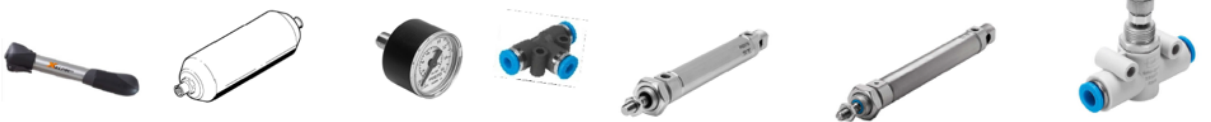 Rita delarna med tekniska symboler